Keresd a szavakat! (Buchstabenrätsel)VERKEHRSMITTEL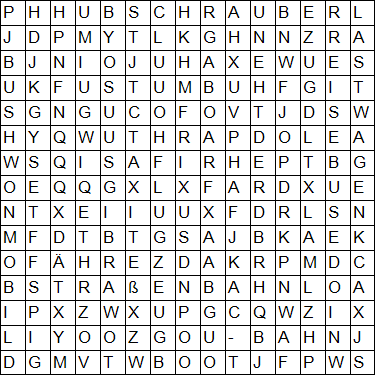 Finde 17 Wörter! Schreib sie unter die Bilder!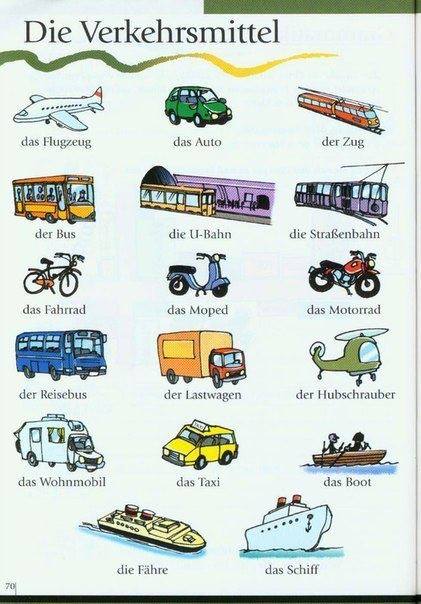 Megoldás: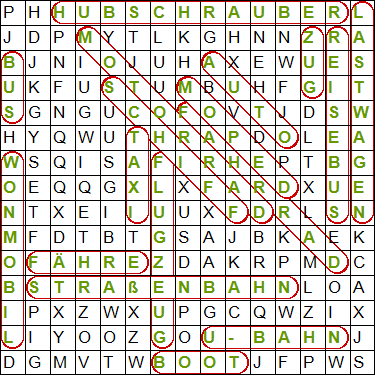 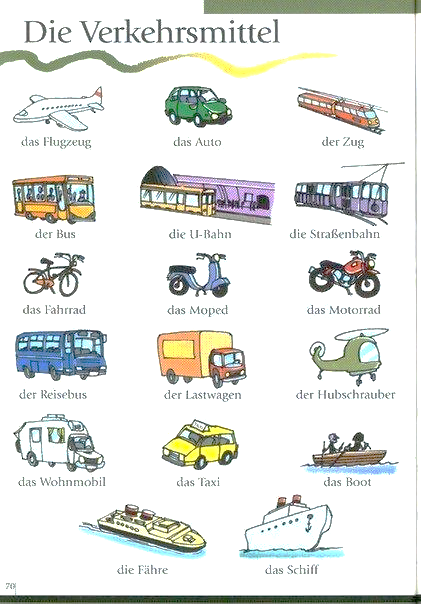 